Redni brojZadatakbodoviNa radnoj površini napravi novu mapu.Za njezin naziv napiši: word - tvoje ime i prezime. To je tvoja ispitna mapa.Pokreni Microstoft Office WordNapiši naslov  Povijest računalstvaNaslov Povijest računalstva  podebljaj.Centriraj naslov Povijest računalstva i postavi veličinu slova na 23 točaka.Spremi  dokument u svoju ispitnu mapu pod imenom povijest.doc.Promijenite boju fonta naslova Povijest računalstva u plavo i pospremi promjene.Promijenite orijentaciju cijelog dokumenta u pejzaž.Kreiraj tablicu sa tri stupca i 4 redaIspuni tablicu kao što je prikazano na slici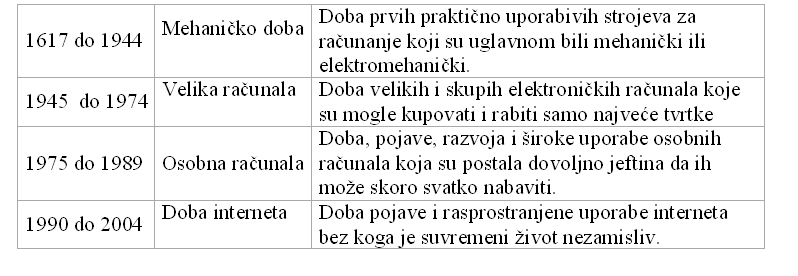 Umetni dodatni prvi stupac u tablicu (lijevo  od godina).Dodaj zaglavlje tablice u novi stupac i umetnite podatke kako je pokazano niže.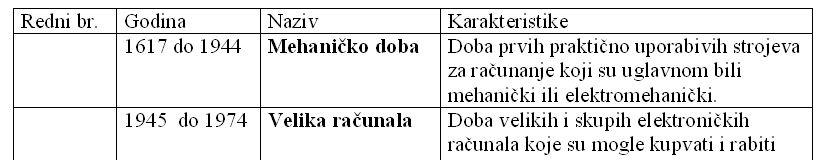 Označite sav tekst u tablici  i promijeni pismo u Arial i veličinom slova od 16 točaka.Širinu stupca s Rednim br. promijeni na 2 cm. i pospremi dokument.Primijenit automatsku dodjelu brojeva u stupcu Redni broj počevši od prve slobodne ćelije s rednim brojem 1.Tekst u zaglavlju tablice  prikaži samo velikim slovima i centriraj ga2Širinu zaglavlja stupca tablice postavi na 2 cm.Stavi zelenu  podlogu (sjenčanje) na zaglavlje tabliceU cijeloj tablici centriraj tekst (po visini i širini )Širinu zadnjeg stupca samoprilagodi sadržaju.Vanjski obrubi tablice  neka budu prikazani dvostrukom plavom crtom debljine 3 točeUnutarnje crte tablice prikaži crtom zelene boje debljine 1 ½  točkeOkvir zaglavlja tablice neka bude prikazan kao i vanjski okvir tablice (pogledaj na slici).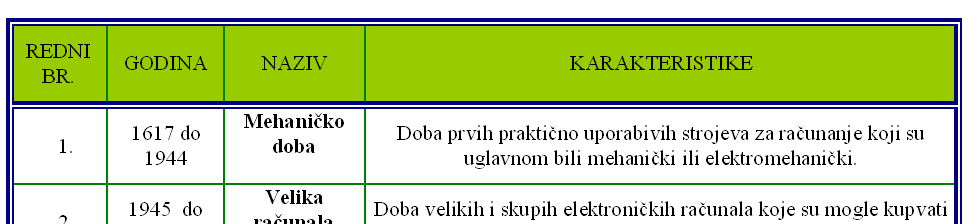 Pređi  na drugu stranicu. Koristeći traku za crtanje nacrtaj stolno računalo. Da ti bude lakše posluži se primjerom sa slike.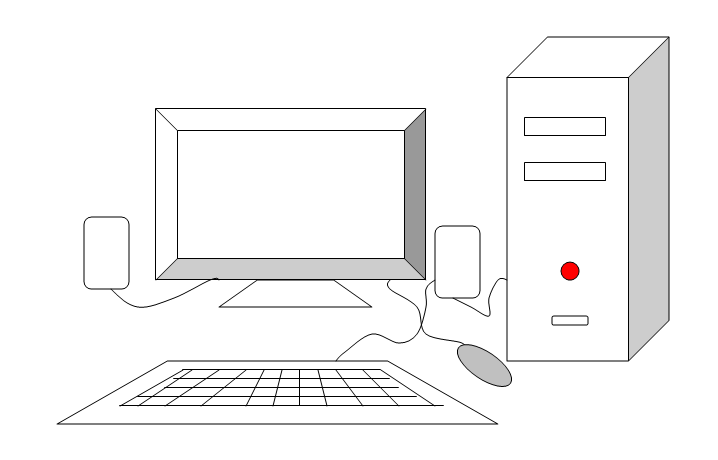 Na zvučnike i ekran primjeni 3D.Na središnju jedinicu koristi sjenu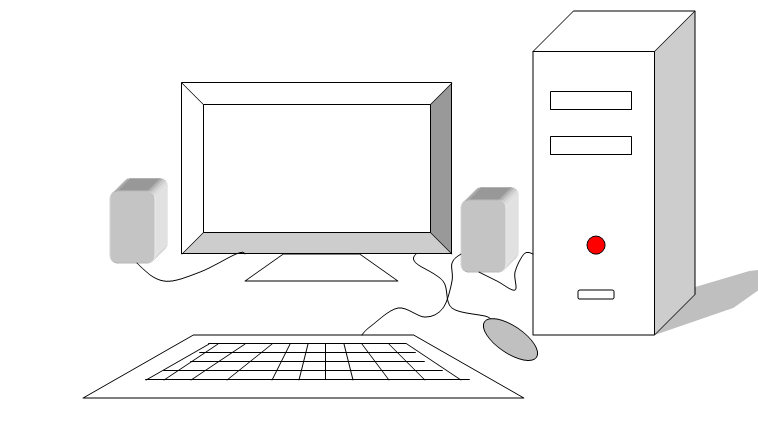 Grupiraj cijeli crtežU podnožju stranici Upiši  svoje ime i razred te ga poravnaj desno.U zaglavlju dokumenta upiši tekst Ispit – OBRADA TEKSAIspiši jednu kopiju ako je pisač dostupan